Challenges I Faced 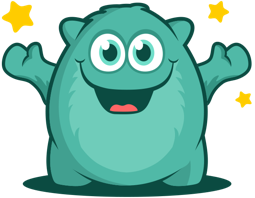 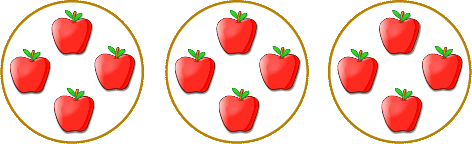 Directions: While you play Prodigy, you might face some challenging questions. Your job is to write at least three questions or comments that you have during gameplay. Make sure to write out the entire math problem:  For example: 5 number of groups times 6 stars per group = 30 stars total Extra Questions or Comments: